                                                                                                                                                                                                                 Annexe 6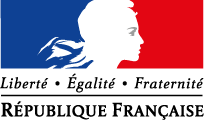 Division des élèvesA compléter par les collèges d’accueil et à transmettre à la DSDEN de la Haute-Saône pour le 7 mai 2018 dernier délaiA ………………………………………le…………………………………………..Signature du chef d’établissementN°Nom – PrénomDate de naissanceNom, adresse et téléphone du représentant légalElèves du secteurElèves hors secteur